Цыффцфйфцццыф	йФяЯФйыЫЦЯЧЙФЦыяцфяыЧФЙФЯКЕАФЯЫАКЕЦКЕАФЫЦАЕФЦАЕКФЦЕКЦКеайфцейфцаецфыце%ФЙЦАЕК5ппппппппппппппппппппппппппппппппппппйфЦ 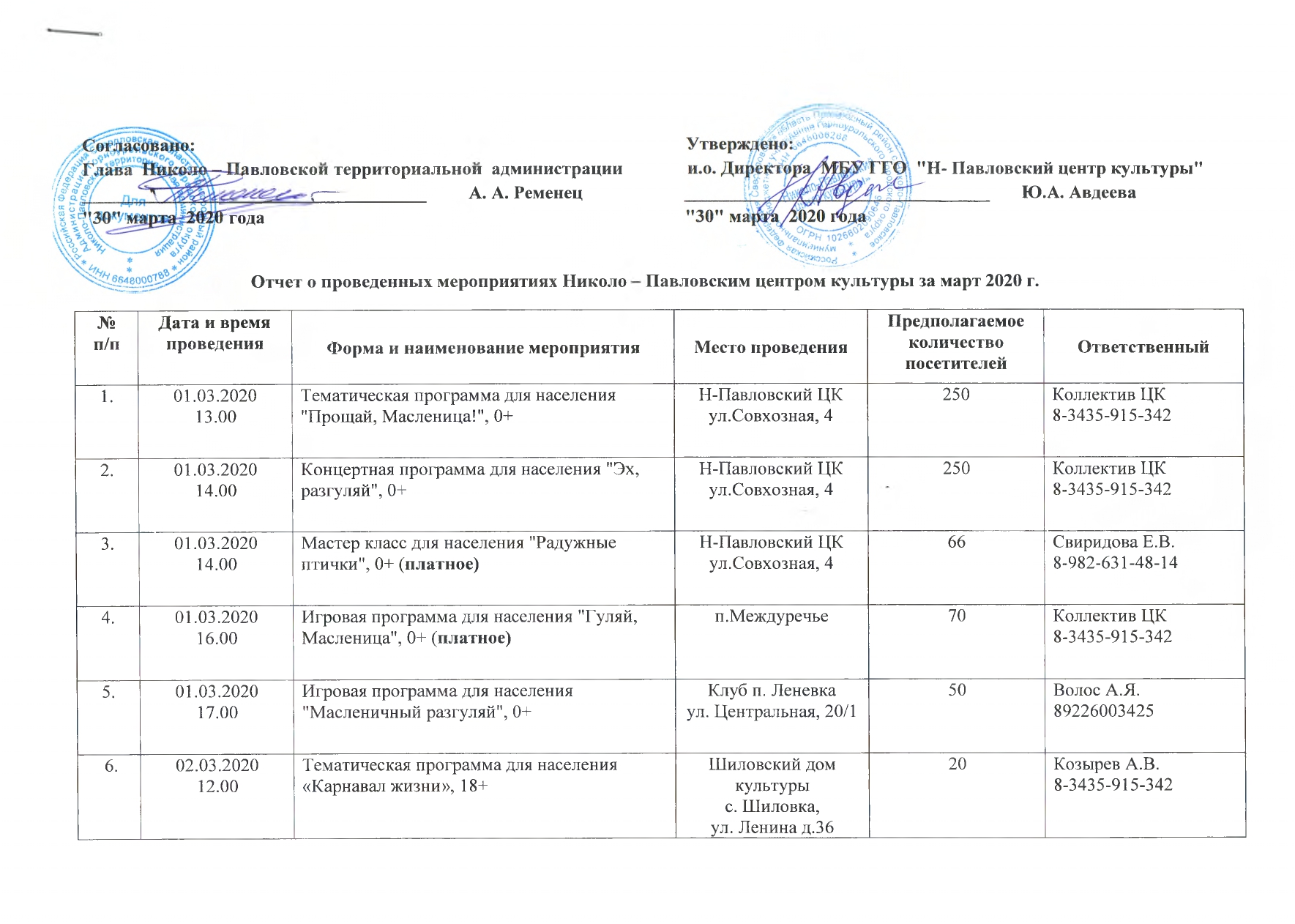 Согласовано: 							                        Утверждено:Глава  Николо – Павловской территориальной  администрации              и.о. Директора  МБУ ГГО  "Н- Павловский центр культуры"_____________________________________         А. А. Ременец                      _________________________________       Ю.А. Авдеева"30" марта  2020 года							            "30" марта  2020 годаОтчет о проведенных мероприятиях Николо – Павловским центром культуры за март 2020 г.№п/пДата и времяпроведенияФорма и наименование мероприятияМесто проведенияПредполагаемоеколичествопосетителейОтветственный1.01.03.202013.00Тематическая программа для населения "Прощай, Масленица!", 0+Н-Павловский ЦКул.Совхозная, 4250Коллектив ЦК8-3435-915-3422.01.03.202014.00Концертная программа для населения "Эх, разгуляй", 0+Н-Павловский ЦКул.Совхозная, 4250Коллектив ЦК8-3435-915-3423.01.03.202014.00Мастер класс для населения "Радужные птички", 0+ (платное)Н-Павловский ЦКул.Совхозная, 466Свиридова Е.В.8-982-631-48-144.01.03.202016.00Игровая программа для населения "Гуляй, Масленица", 0+ (платное)п.Междуречье70Коллектив ЦК8-3435-915-3425.01.03.202017.00Игровая программа для населения "Масленичный разгуляй", 0+Клуб п. Леневкаул. Центральная, 20/150Волос А.Я.89226003425 6.02.03.202012.00Тематическая программа для населения «Карнавал жизни», 18+Шиловский дом культурыс. Шиловка,ул. Ленина д.3620Козырев А.В.8-3435-915-3427.03.03.202015.30Тематическая фольклорная программа для детей «Овсянки», 6+МБДОУ  №30ул. Юбилейная, 1а19Волос А.Я.892260034258.04.03.2020 16.00Игровая программа для детей "Где ты, Масленица", 3+МБДОУ  №30ул. Юбилейная, 1а78Коллектив ЦК8-3435-915-3429.05.03.202014.00Тематическая программа для населения «А ну-ка девушки!», посвященная Международному женскому дню 8 Марта, 18+Шиловский дом культурыс. Шиловка,ул. Ленина д.3645Козырев А.В.8-3435-915-34210.05.03.202015.30Концертная программа для населения "Песенка-капель", 3+МБДОУ №30ул.Юбилейная, 1а50Авдеева Ю.А.8-3435-915-34211.06.03.202015.30Тематическая фольклорная программа «Овсянки- вестники весны» для детей 6+МАОУ СОШ дс №5ул. Новая д.919Волос А.Я.8-922-600-34-2512.06.03.202016.00Концертная программа для населения «Музыка весны», 3+Шиловский дом культурыс. Шиловка,ул. Ленина д.3620Козырев А.В.8-3435-915-34213.07.03.202013.00Концерт для населения "Мужское/женское и праздничное настроение", 0+Н-Павловский ЦКул.Совхозная, 4200Коллектив ЦК8-3435-915-34214.07.03.1912.00Открытая мастерская для населения «Подарок для мамы!», 7+Н-Павловский ЦКул.Совхозная, 490Свиридова Е.В.8-982-631-48-1415.07.03.202017.00Выездной концерт для населения, посвященный Международному женскому дню, 0+Клуб п. Леневкаул. Центральная, 20/140 Коллектив ЦК8-3435-915-34216.13.03.202015.30Мастер класс для детей "Диво-дивное", 5+ (платное)МАОУ СОШ дс №5ул. Новая д.929Свиридова Е.В.8-982-631-48-1417.14.03.202012.00Игровая программа для детей "Кто там?", 0+ (платное)Н-Павловский ЦКул.Совхозная, 414Коллектив ЦК8-3435-915-34218.14.03.202016.00Тематический час для подростков, посвящённый пропаганде здоровому образу жизни «Пусть всегда будет завтра», 12+Клуб п.Леневкаул. Центральная, 20/125Волос А.Я.8-922-600-34-2519.17.03.202015.30Акция для обучающихся ДОУ села "Цветы победы", 5+с.Н-Павловское, ул.Юбилейная, 1а,МБДОУ №30, ул.Новая, 9МБДОУ СОШ №5120Коллетив ЦК8-3435-915-34220.19.03.202015.30«Жаворонки прилетели!» игровая программа для детей 6+МБДОУ  №30ул. Юбилейная д.1а19Волос А.Я.8-922-600-34-2521.20.03.202015.30Фольклорная игровая программа для детей «Слышу Жаворонков трель», 6+МАОУ СОШ дс №5ул. Новая д.919Волос А.Я.8-922-600-34-2522.20.03.202017.00Игровая программа для детей "Поиграем?!", 0+ (платное)Н-Павловский ЦКул.Совхозная, 415Коллетив ЦК8-3435-915-34223.21.03.202017.00Игровая программа для детей "С днем рождения", 0+ (платное)Н-Павловский ЦКул.Совхозная, 413Коллетив ЦК8-3435-915-34224.21.03.202013.30Мастер-класс для педагогов "Эстрадное песенное творчество", 20+МБДОУ  №30ул. Юбилейная д.1а17Авдеева Ю.А.8-3435-915-34225.23.03.2020Выставка творческих работ участников КФ "В стране рукоделия", 7+Н-Павловский ЦКул.Совхозная, 480Свиридова Е.В.8-982-631-48-1426.24.03.202015.00Тематическая программа для детей  «Друзья спорта», 5+Шиловский дом культурыс. Шиловка,ул. Ленина д.3635Козырев А.В.8-3435-915-34227.24.03.202016.00Мастер класс для родителей детей КФ "Текстильные украшения или как украсить одежду", 30+Н-Павловский ЦКул.Совхозная, 412Унжакова И.А.8-3435-915-34228.25.03.202015.00Исследовательский исторический проект "У памяти свое лицо", 14+Н-Павловский ЦКул.Совхозная, 410Козырев А.В.8-3435-915-34229.25.03.202015.30Мастер класс для детей  «Весенние цветы», 5+Н-Павловский ЦКул.Совхозная, 436Свиридова Е.В.8-982-631-48-1430.26.03.202015.30Мастер класс для детей  «Бабочка», 5+Н-Павловский ЦКул.Совхозная, 440Свиридова Е.В.8-982-631-48-1431.26.03.202018.00Творческий вечер для населения "Тайны одной куклы", 0+Н-Павловский ЦКул.Совхозная, 443Брилев Р.В.8-3435-915-34232.27.03.202017.00Театральный квест–лабиринт для населения «Мешок сказок»  ко всемирному дню театра, 0+Клуб п.Леневкаул. Центральная, 20/124Брилев Р.В.Волос А.Я.8-3435-915-34233.27.03.202013.00Музыкальная гостиная посвященная творчеству Е.П. Родыгина для взрослого населения «Уральские мотивы», 55+Н-Павловский ЦК,ул. Совхозная д.435Козырев А.В.Семячков И.Ю.8-3435-915-34234.27.03.202015.00Мастер-класс для детей «Восковая картина», 5+Шиловский дом культурыс. Шиловка,ул. Ленина д.3630Козырев А.В.8-3435-915-34235.27.03.202017.00Выездной концерт вокального ансамбля "Шиловляночка", 60+п.Новоасбест48Козырев А.В.Семячков И.Ю.8-3435-915-34236.28.03-30.03.2020Онлайн-викторина "Все, что ты знаешь о театре", 7+Инретнет-ресурс НПЦК32Козырев А.В.8-3435-915-342